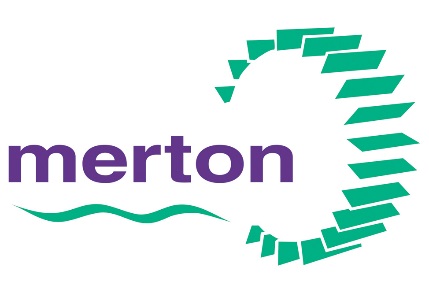 Guidance on Child Arrangements Allowances and SupportLondon Borough of MertonTable of ContentsThe Context of Adoption Support Services……………………………	3Legal Framework…………………………………………………………	3Financial Support to Former Foster Carers……………………………	4Financial Support to Prospective CAO (not formerly Foster Carers)..	5How Payments Are Calculated………………………………………….	5Additional Financial Support……………………………………………..	6Guidance on completing the Financial Assessment Form – CF3A.....	6Use of the Means Test Model……………………………………………	6Summary of the Financial Assessment Process………………………	10The Annual Reviews of the Adoption Financial Support Allowance…	15Practitioners Toolkit and Appendices……………………………………	16The Context of Child Arrangements Orders and AllowancesA Child Arrangements Order is a private law under section 8 of the Children Act 1989, as amended by the Children and Families Act 2014.Child Arrangements Orders were introduced in April 2014 by the Children and Families Act 2014 (which amended section 8 Children Act 1989). They replace Contact Orders and Residence Orders.A Child Arrangements Order means a court order regulating arrangements relating to any of the following:With whom a child is to live, spend time or otherwise have contact; and When a child is to live, spend time or otherwise have contact with any personLocal Authorities have discretionary powers to make financial contribution.  A Child Arrangements Order Allowance can be considered when:an approved foster carer applies to the court for a Child Arrangements Order with the support of the Council; orwhere the Local Authority has issued proceedings and where the court finds that a threshold for a care order is reached but decides that it is in the child’s best interests to make a Child Arrangements Order;where a Child Arrangements Order Allowance is made to a relative or other person connected with the child and such an application is supported by the Local Authority and is a clear alternative to applying for a care order.Legal FrameworkThe Special Guardianship Regulations 2005 specify the conditions for providing Support services including the provision of financial support.In summary the provisions for financial support include:Reg 	6 -	outlines the circumstances in which financial support can be paid.Reg 	7 -		remuneration for former foster parentsReg 	8 - 		specifies the circumstances where an allowance may be paid; and in all other cases by a single payment.Reg 	9 - 		specifies when financial support arrangements should cease.Reg 	10 -		specifies the conditions for which the adoptive parent must agree before an child arrangements allowance is paid.Reg 	11 - 		specifies the information that must be taken into the account when undertaking an assessment of a persons need for financial support. In particular it stipulates the circumstances  where  means  testing  must  be  undertaken  and  when  it  is  within  the discretion of the Council to decide if means testing is appropriate.Reg 	12 -	specifies the assessment of person’s needs for Child Arrangements support services they must have regard to considerations as are relevant to the assessmentReg 	13 - 	specifies the assessment of need for financial supportReg 	14 - 	specifies the plan for financial assessmentReg 	15 -	specifies the notice of proposal for the as to Child Arrangements Support servicesReg 	16 -	specifies notification of decision as to a Child Arrangements support servicesReg 	17 -	specifies the arrangements for reviewing an Child Arrangements AllowancesPlease find Statutory Guidance link below – the Special Guardianship Regulations 2005http://www.legislation.gov.uk/uksi/2005/1109/pdfs/uksi_20051109_en.pdfPlease find Statutory Guidance link below – the Special Guardianship (Amendment) Regulations 2016. The regulations amend the Special Guardianship Regulations 2005 with regards to the matters to be considered when preparing reports for court in applications for SGOs. Please see guidance link below.http://www.legislation.gov.uk/uksi/2016/111/madeFinancial Support to Former Foster CarersThe general principal underpinning the regulations is that financial support should not include any element of remuneration but that foster carers are exempted from this for a period of up to 2 years.  In London Borough Merton the decision to continue paying former foster carers an allowance which is commensurate with fostering payments either for the first 2 years or beyond will be guided by an individual assessment of the child’s needs.  The decision to approve continued payments will be made by the Assistant Director, Children’s Social Care and Youth Inclusion.Financial Support to Child Arrangements Order Applicants (not former foster carers)How Payments are CalculatedIn considering the above areas London Borough Merton will assess the financial circumstances of any Child Arrangements carer (CA carer) or proposed Child Arrangements carer using a means test model developed by the Department of Education and Skills. The financial information that is required for the means test should be gathered using the Financial Assessment Form which is attached to this document in the Practitioner’s Tool Kit as Appendix 1.The Financial Assessment Form captures information about the CA carers total monthly household and family incoming finance and outgoing expenditure.Once the financial assessment document has been completed it will be passed to a designated business support officer who will use a spread sheet formula to calculate the recommended level of financial support that will be paid to the CA carer.The final payment that will be made to CA carers will be the allowance that is defined as an outcome of means test calculation minus any child benefit.There is no assumption that all CA carers will receive financial support and the decision to provide such support will be dependent on the outcome of the means tested calculation.Child Arrangements payments in London Borough Merton are tied to the rate of the basic allowances paid to Merton foster carers. With regard to these payments Merton Children’s Social Care has a payment structure for fostering allowances consisting of:A basic allowance which is paid to foster carers at different rates dependent on the age and needs of the foster child. The basic allowance is reviewed regularly, and is set in accordance with the Fostering Network’s minimum recommended allowance.	An additional payment which is linked to a requirement that foster carers undertake programmes of training and skill development.London Borough Merton only link Child Arrangements payments to the basic fostering allowances because there is no requirement for CA carers to complete training or skill development activity.The level of allowance that will be paid to a CA carer will vary according to amount of available income.The level of allowance that will be paid to a CA carer for each child will be a proportion of foster carer basic allowance minus any child benefit.The maximum payment that will be made to a CA carer for each child will be the maximum basic allowance minus child benefit.Appendix 9 of this document provides details of the payments that London Borough Merton make to foster carers.Additional Financial SupportSettling in GrantsA settling-in grant may be paid for children who move in with their CA carer on or after the date that a Child Arrangements Order is made.  Having regard to the sort of expenses that are associated with settling-in, the amount of settling-in grant should generally not exceed £500.  There would need to be evidence of some special need, or some other relevant matter before it would be appropriate to pay a higher amount.Payment of Legal FeesRegulation 6 of the Special Guardianship Regulations 2005 states that financial support may be payable by way of a contribution to the legal costs of a Child Arrangements Order application.It is necessary for the Local Authority to consider that such a payment is appropriate.  It is difficult to predict when a payment will be appropriate and it may be necessary to seek input from the council’s legal services in such circumstances.  In all cases an agreed limit to the Council’s contribution will be set out in writing.Guidance on Completing the Financial Assessment Form and the Use of the Means Test ModelThe Guidance below provides specific information on:    How to complete each section of the financial assessment form    The means test model and how the level of allowance is calculatedPayThis  section  will  include  basic  net  monthly  pay,  before  any  deductions  for  saving schemes, social clubs, accommodation/food and loans.   However, the incoming figure used will exclude any payments into pension funds.Where one or both of the CA carers are self- employed, the only income which will be considered is ‘drawings’ as this is the equivalent of pay for a self-employed person.  Any profit from the business which remains in a bank account will be taken into account as capital under other sources of income.Where one or both of the CA carers receive overtime, fees, bonus/commission and/or gratuities on a regular basis this will be included as part of the monthly payment.Individual Benefits and PensionsWhere the CA carer receives individual benefits (i.e. those that are not calculated on a household basis) these will be included in this section.   If the benefit payments are currently received weekly then these are multiplied by 52 and divide by twelve to give a monthly amount. Benefits to be entered in this section should include:Employers sick pay;Incapacity benefit;Statutory maternity, paternity or maternity allowance;Bereavement benefit;Working tax credit (if paid directly and not  as part of  pay and  excluding  any childcare element received);All pension payments received;Any other individual benefits.The Working Tax Credit Award notice held by the carers will provide information needed for this section of the assessment.Where a childcare element is paid as part of the working tax credit, this should be disregarded for the income section of the test.  This type of credit needs to be considered when completing the expenditure section on childcare (see below).Any other benefits received by the parents, for example help with costs associated with disability or mobility, should be recorded in the ‘other benefits’ section.Financial support paid to CA carers under the regulations cannot  duplicate  (or substitute) any payment to which CA carers would be entitled to under the tax and benefit system.  Only  benefits  that  are  currently  being  paid  to  the  household  will  be included on the assessment form. If there are other benefits that London Borough Merton believe the household would be entitled this must be pointed out to the CA carers.BenefitsWhere benefits are received by the family or members of household, as opposed to being paid directly to the parents, they should be recorded in this section.  This is primarily for benefits which are calculated on the basis of household composition.  Benefits to be included in this section are:Income SupportJobseeker’s AllowanceChild tax credit per household	Child benefit for each child, excluding the child/children who are the subject of this assessment applicationIf a member of the household receives Income Support or Jobseeker’s Allowance, the amount per household should be recorded. 	The benefits which should be detailed on the form should include child tax credit received for each child as at the time that the test is applied.  All those who received child tax credit should receive an award notice setting out how much they will receive.Child benefit should be included for each child living in the household, excluding the child/children who are the subject of this assessment application.Housing benefit will be excluded from this section, as it is disregarded for the purposes of the expenditure section below.Other Sources of IncomeWhere the family receives income from capital, savings and/or investments, this will be assessed in terms of net monthly interest only, as paid. This is the income that is routinely available to the family, and should be clearly shown on statements/similar.If the family receives income from boarders/lodgers, this should be calculated on a weekly basis (then multiplied by 52 and divided by 12 to give a monthly amount if the test is being completed on a monthly basis).  To calculate the weekly income, all weekly payments for board and lodging must be added together, a £20 disregard applied and then 50% of any excess over £20 for each person deducted.  This is how income from boarders/lodgers is calculated for income support purposes.Examples of the approach for income from boarders/lodgers are as follows:Where the family receives income from rent on an unfurnished property, this should be calculated on the following basis: monthly income received in rent after the deduction of any costs.  Deductions can be made for:    Interest payments on the mortgage (but not mortgage capital payments);    Repairs;    Council tax (if paid by the family being assessed);    Agents’ fees;    Insurance (buildings).If income is received from furnished properties, the same calculation applies as above for unfurnished property, but an extra 10% deduction from the monthly rent received can be made as a ‘wear and tear allowance’.If the person who is the subject of the assessment has completed a recent tax return, local authorities may ask to see a copy of this. The tax return should have the information which may assist in the completion of this section of the formOther income to take into consideration includes maintenance payments received for any child in the household and existing Child Arrangements allowances (including enhancements for special needs) paid for any child.  This latter may be paid where, for example, the family has become a carer/guardian for a child with a different local authority and therefore receives a separate allowance.Income Relating to the Child/Children placed on a Child Arrangements OrderThis section relates to the child/children who is subject to the Child Arrangements Order.   Any regular interest on capital and/or income in which the child/children has a legal interest and entitlement should be included here. This could be, for example, a savings account, trust fund, property or other legacy.Payments from Criminal Injuries Compensation Awards should not be included.Please also consider any other income to which the child/children might be entitled.  This section does not record child benefit for the child placed on a Child Arrangements Order, which will be deducted from the final payment resulting from this means test.Income CalculationThe means test spreadsheet will automatically calculate the household monthly income.Projected Family ExpenditureHome ExpenditureThis section should include mortgage payments, made up of capital and interest, and also including any endowment payments linked to the mortgage.  If the family pays rent, the monthly amount actually paid should be recorded here, after any deductions made for housing benefit.   The only other outgoing which should be included in this section is council tax paid; this should be the amount paid after the deduction of any council tax benefit received by the household or discount for single adult households or second homes.Other OutgoingsWhere the family pay regular monthly repayments on loans for housing improvement (e.g. extensions/new kitchens) or transport costs (e.g. new car), these are included in this section.Other payments which can be included in this section include maintenance payments, payments relating to court orders, private pension contributions and national insurance if self-employed or not working.The section for ‘reasonable’ child care costs will be determined by London Borough Merton depending on (a) the circumstances of the family in question (e.g. how many hours the parents work); and (b) local costs for child care services.  Costs recorded in this section should be those paid after any childcare element paid as part of the parents’ working tax credit.  All those who receive working tax credit will receive an award notice which sets out how much they will receive.Core Regular Family ExpenditureGeneral  household  expenditure  on  items  such  as  food,  transport,  clothes,  recreation should be calculated using the Income Support allowance rates, increased by 25%.Where the family’s disposable income is less than £0, the spreadsheet will show the maximum Child Arrangements allowance as being the full pay basic carer payment.  This is because the guardian has provided evidence via the disposable income calculation that shows they do not have the means to accommodate any further expenditure.Where the family’s disposable income is higher than £0, the spreadsheet will calculate an allowance as a percentage of the maximum basic fostering allowance payment.  The further the disposable income figure rises above zero the lower the level of Child Arrangements order allowance that is paid.The amount of financial support that is provided to the guardian should be detailed on the CA carer’s Financial Support Agreement Form which is attached as appendix 4. A copy of this form should be forwarded to the CA carer and a copy maintained on the child’s file. Summary of Financial Support Assessment ProcessOnce financial support has been requested the social worker will assess the need by completing with the CA carer a financial assessment. The assessment will identify:the category of need for which financial support is requiredthe type of financial support, which would best meet this need, e.g. on-going expenditure or a single payment.Whether or not the amount should be means testedWhere a means test is required, the Social Worker will liaise with the business support officer to arrange for a DCSF means test to be sent to the CA carer, with a copy of the leaflet outlining benefits available.Following approval of the CA carer Allowance, the social worker will send a letter Notification of Child Arrangements Financial Support payment letter and acknowledgement) to the applicant requesting that they sign the letter, accepting the terms and conditions of the offer. The letter must contain the following information:the method used to determine the  amount of the allowance;the amount of the allowance;the date of the first payment of the allowance;the method of payment of the allowance and frequency with which and the period for which payment will be made;the  arrangements  and  procedures  for  review,  variation  and  termination  of  the allowance, see paragraphs below;the  criteria  which  would  cause  the  payment  to  cease  automatically  and  the prospective  CA carers  responsibility  to  notify  the  authority  should  one  of  those criteria arise. It should also be indicated that any avoidable over payment made as a consequence of the CA carers failing to notify the authority of such changes will be reclaimed;an acknowledgement slip for the prospective CA carers to sign stating they accept the terms and conditions of the offer of financial support.If the carer disagrees with the Council’s decision regarding financial support then he or she may ask for a review.  The request should be made in writing, setting out relevant concerns.The Annual Reviews of the Child Arrangements Order Financial SupportThe level of allowance that the CA carer receives will be reviewed annually just before the anniversary of the commencement of the allowance, and each year the CA carer will be required to re-complete the financial assessment document.Any changes to the financial circumstances of the CA carer household are likely to result in a change in the level of allowance that is awarded.CA carers are required to inform London Borough Merton of any changes to their financial circumstances.  These changes will trigger a review of the payments that are made and the level of payment may change as a consequence of this review.If CA carers fail to inform the council of any changes to their financial circumstances, the Council reserves the right to seek a reimbursement of payments made to them.An early review may be initiated if:The Local Authority becomes aware of any significant changes in the circumstances of the familyThe CA carer notifies the Local Authority of any significant changes or requests an early review because of a change in financial circumstancesIf it is proposed to vary or terminate the provision of Child Arrangements Order Allowance following a review, then notice of the proposed decision should be given and time allowed for the affected person to make representations.  The notice must be given in writing.Cares should be notified in writing of the outcome of any review and provided with reasons for any decision.Practitioner’s Tool KitThe following documents should be used to assist practitioners in their management of Child Arrangements Order Allowances.Appendix 1 Financial Assessment FormAppendix 2 Outcome of New Initial Assessment (eligible)Appendix 3 Outcome of New Initial Assessment (not eligible)Appendix 4 Financial Support Agreement FormAppendix 5 Notification to Review of Financial Support PaymentAppendix 6 Outcome of Review (eligible)Appendix 7 Outcome of Review (not eligible)Appendix 8 Recovery of Overpayment of Child Arrangements Order AllowanceAppendix 9 London Borough Merton Fostering RatesChildren’s Social Care Financial Assessment Form – CFA3MEANS TESTING FOR FINANCIAL SUPPORT Adoption, Special Guardianship Order and Child Arrangement OrdersIf you request financial support, you must complete this form and provide the local authority with full details of your finances. This form enables us to do a financial assessment to determine if and how much financial support you are entitled to, to meet the costs of caring for the child/ren.To help us process your application as quickly a possible, please send us all the information and copies of documents within the next 14 days or you may not be assessed fairly. Please inform us if you cannot do this. Send your completed form and copies of all documents to:Finance & Records officer, Adoption and Permanence Team, London Borough of Merton,11th Floor, Civic Centre, London Road, Morden, SM4 5DXIf you need any help with the questions in this form, please contact either:Finance Officer: 				020 8545 4330Income and Maximisation Officer: 	020 8545 4846Any details that you provide on this form will be strictly confidential Section 1- Personal Details of Parent(s)/Guardian(s)Photocopies of all documents are acceptable.Please answer all of the questions. If any do not apply to you, please answer Not Applicable.Please provide us with proof of your income, outgoings and savings.  For example, bank or building society statements or books and benefit award letters, payslips and P60.If you are in receipt of benefits please provide details of the following where applicable,  income support, job seekers allowance, employment support allowance, universal credit, PIP, Carers Allowance (not for child in question) housing benefit and council tax benefit. We will use the information you give us to work out how much you will receive each week towards the cost of caring for your child(ren) needs.Section 1.1 How much do you and your partner (if applicable) earn For proof of income, please give us whichever of the following applies to you and to your partnerIf employedPlease provide the last 6 months payslips and the current years P60Please complete your employer’s details:If self-employedPlease provide last 2 years HMRC Self-Assessment Tax Calculation SA302Following a self-assessment Tax Return, this shows the taxable income and the tax that is due. You can get evidence of your earnings (‘SA302’) for the last 4 years once you’ve sent your Self Assessment tax return either by post or online at https://www.gov.uk/sa302-tax-calculationOR Audited accounts for your last year.They must be signed by your accountant and company director, a company stamp is not sufficient evidence.If self employed please provide the following details:Section 1.2Income - about your Benefits and Pensions Please provide us with the latest award letter for any other income that you and your partner may receive as laid out below, the amount you receive and how often you receive it. Section 1.3a. Other sources of IncomePlease provide details of any other sources of Income including interest, dividends, capital, savings and/or investments. Please enclose proof of income (photocopies are acceptable).  b. Income from boarders/ lodgersc. Income from rented propertySection 1.4 Income relating to the child(ren) joining the householda. Other Income Maintenance payments received for any child(ren) living in the household b. Adoption, Special Guardian Order or Child Arrangement Order Allowance for any child(ren). (Including any enhancements or specific payments for special needs)c. Interest received (e.g.  Trust fund, property or other type of legacy)d. Do any of the children listed on Page 2 receive any other benefits? (Please tick which applies)	YES		NOSection 2.1Family Expenditure (Home)Please provide copies of the last three months bank statements of all accounts held in your name or your partners name by your bank or building society.   Section 2.2Other expenditurePlease note - These will be decided in relation to the individual circumstances and evidence may be requested if the need incurred as a result of the Adoption Order.Section 2.3Any Additional InformationPlease provide details of any other income/expenditure not mentioned above. Please do not provide details of payments for food, utilities etc.Section 3DeclarationPlease read and sign the declaration.• I / we confirm that the information I have given on this form is true and correct.• I / we agree to you making any enquiries that you consider necessary.• I / we understand that I/we must tell you immediately if there is any change to my/our circumstances.• I / we give permission for the Department for Work and Pensions, Jobcentre Plus, Inland Revenue and London Borough of Merton to exchange any information it has about me/us.• I / we agree to send you details of any benefits I/we receive so you can process my/our assessment.To be signed by both Parent(s)/Guardian(s)………………………………………………………………………………………………………………………………………………………FOR OFFICE USE ONLYPlease tick to show what documents are enclosed.  Photocopies are acceptable.  Appendix 2  London Borough of MertonFinance OfficerAdoption and Permanence Team11th Floor, Civic Centre100 London RoadMorden SM4 5DXDirect Line: 0208 545             Email: Date:DearRe: Outcome of Initial Financial Assessment for Financial Support AllowanceWe have now completed your New Financial Assessment and can confirm that you are eligible for Financial Support Allowance. The Mean Test calculations for the allowance were based on your completed CFA3 Financial Assessment Form with copies of the evidence provided. Please note we will be reviewing financial assessments alongside with the annual review each year from the date this allowance commenced. The following amount below will be paid fortnightly for the following qualifying child/ren.Allowance and date of first paymentThe next payment run will be on 00/00/0000 and will be paid directly into your bank account by BACS by 00/00/0000.Payments will be reviewed annually when the child moves into a new age category or following notification by you of any changes to your circumstances. Change of CircumstancesYou must notify the Adoption and Permanency Team, London Borough of Merton immediately of any of the following: Change of Address. Death of child. Child ceases to live with you. Child ceases full-time education or training and commences employment. Child qualifies for income support and job seekers allowance in his own right. The child attains the age of 18 unless he continues in full-time education or training, or 	the end of the course or training they are undertaking.There is a change in your financial circumstances. There is a change in the financial needs or resources of the child. The arrangements and procedures for review, variation and termination of the allowance are outlined in the Guidance on Allowances and Support and this is available to view on request. Any avoidable over payment made as a consequence of you failing to notify the authority of such changes will be reclaimed. Please fill out and return the attached Financial Support Agreement stating that you accept the terms and conditions of the offer of the Financial Support Allowance. For your convenience please find enclosed a self address envelope. On receipt of the signed Financial Support Agreement, the Adoption Team Manager will countersign. If I can be of any further assistance in the meantime please do not hesitate to contact me.Kind regardsFinance OfficerAdoption and Permanency TeamAppendix 3     London Borough of MertonFinance OfficerAdoption and Permanence Team11th Floor, Civic Centre100 London RoadMorden SM4 5DXDirect Line: 0208 545 4330Email:   Date:DearRe: Outcome of Initial Financial Assessment for Financial Support AllowanceWe have now completed your financial assessment using a Mean Test Tool based on your completed CFA3 Financial Assessment Form along with evidence provided. Based on the outcome of this Mean Test I can confirm that you would not be eligible for a Financial Support Allowance.If you do not agree with this decision, you have 10 days from the date of this letter to appeal.To ensure we give you the most efficient service, please ensure all correspondence is in writing and for the attention of the Head of Service, Permanency Looked after Children and Care Leavers Service.If I can be of any further assistance in the meantime please do not hesitate to contact me.Kind regardsFinance OfficerAdoption and Permanency TeamAppendix 4     Financial Support Agreement Form for Child Arrangement OrderSection A I/we have read and understood the terms and conditions of the financial support to be provided to me/us in respect of the child(ren) below.Name(s) of Parent/Guardian/Carers:For young person/sLiving at: (full postal address)Contact Details:Level of payment agreed for young person(s):The Financial Support Allowance will be reviewed:(a) Annually, OR(b) When there is a change in financial circumstances or the financial needs of the child which may affect the amount of financial support payableSigned: …………………………………………………(Head of Service, Permanency, Looked After Children and Care Leavers Service)Financial Support Agreement Form for Child Arrangement OrdersSection B (To be completed by Parent/Guardian/Carers) The payment method will be BACS system to the following account: (Please complete)The Special Guardianship Order Regulations 2005 require you to agree to the following: (a) Complete and supply London Borough Merton with an annual statement regarding:• Your financial circumstances• The financial needs and resources of the child• Your address and whether the child still has a home with you(b) Notify London Borough Merton immediately if• You change address• The child dies• The child ceases to have a home with you• The child ceases full time education or training and commences employment• The child qualifies for Income Support or Jobseeker’s Allowance in his or her own right• The child attains the age of 18 unless she or he continues in full-time education or training, when the payments may continue until the end of the course or training that she/he is then undertaking.I /WeOf (Address) I/We Received the Financial Support Agreement on I/we agree with the Financial Support Agreement *I/we do not agree with the Financial Support Agreement *(*Delete as applicable)I agree to notify London Borough Merton of any changes in circumstances, as detailed above, and to provide an annual financial statement. The CFA3 Financial Assessment form will be sent to you each year to complete.Signed: ………………………………………………….. Date: ………………….……..Signed: ………………………………………………….. Date: …………………………Payments cannot commence until this form is signed, dated and returned.Please complete both forms and retain one copy for your records and return the other copy to: London Borough of Merton, Finance Officer, Adoption and Permanence Team11th Floor, Civic Centre, 100 London Road, Morden SM4 5DXAppendix 5Appendix 5Dear Re: Notification to Review Financial Support AllowanceIn accordance with the Merton Council Special Guardianship Financial Support Scheme, this letter sets out the terms and conditions of the provision of financial support paid to you for the child/ren laid out below, in accordance with The Special Guardianship Support Services Regulations.This letter is notification of a financial review that needs to be completed in order for us to ensure that you are being paid the correct allowance and to identify any changes in your circumstances as follows:Change of Address. Child ceases to live with you. Death of child. Child qualifies for income support and job seekers allowance in his own right. Child ceases full-time education or training and commences employment. The child attains the age of 18 and continues in full-time education or training of the course they are undertaking.There is a change in your financial circumstances. There is a change in the financial needs or resources of the child. If your child is now 18 years and over and is no longer in full time education or training please complete the enclosed agreement form (Cancellation of Financial Support Payments) to cease financial support.If your child is now 18 years and over and is in full time education please forward a letter from their school/college/university where the course or training is being held with full details of the course/training attended and dates of commencement and end date. You will also need to complete the enclosed Financial Assessment Form – CFA3.If your child is under the age of 18 years please find enclosed the Financial Assessment Form – CFA3 that you will need to complete, sign and return in the enclosed self addressed envelope. I have also enclosed a copy of The Statutory Guidance (The Special Guardianship Support Services Regulations 2005) which will answer any queries that you may have regarding this review. However if you have any other questions please don’t hesitate to contact me on the above telephone number.We kindly request that you complete the form and return with all supporting documentation within 14 days of receipt of this letter, failure to do so could result in the termination of your financial support.Yours Sincerely, Finance OfficerAdoption and Permanency TeamONLY TO BE COMPLETED IF YOU ARE INFORMING US THAT THE YOUNG PERSON IN YOUR CARE IS/ARE NO LONGER IN FULL TIME EDUCATION OR TRAINING.Cancellation of Financial Support PaymentsI/we agree the reasons for cancellation of financial support provided to me/us in respect of the young person(s) below as he/she/ they are 18 years and over and (please tick which applies)No longer in full time education or training of the course they are undertaking;No longer in full-time education or training and commences employment;Qualifies for income support and job seekers allowance in their own right;No longer lives with you.Appendix 6Dear Re: Outcome of Review of Financial Support AllowanceWe have reviewed your financial support allowance based on the information you had provided in your returned Financial Assessment Form CFA3 along with supporting documentation, in accordance with the Merton Council Financial Support Scheme and the Special Guardianship Order Support Services Regulations 2005. We can confirm that you are still eligible for financial support from The London Borough of Merton, however after completion of a Means Test it has been identified that there is a change in your financial circumstances and this changes the amount of financial support you currently receive. Please see below your new weekly allowance. Please note that our Guidance on Allowances and Support and The Special Guardianship Order Support Service Regulations 2005 outlines that financial support allowance will automatically cease when child attains the age of 18 unless they continue in full-time education or training, when it may continue until the end of the course or training they are undertaking.Date of first paymentThe amount of £000.00 per week, to be paid fortnightly will commence on the next allowance pay date 00/00/0000 for weeks commencing 00/00/0000 and 00/00/0000. Please note that we pay all financial support allowances two weeks in advance.The weekly allowance will be reviewed annually, when the child has moved into a new age category or following notification by you of any changes to your circumstances. Changes in your circumstancesYou must notify the Adoption and Permanency Team, London Borough of Merton immediately of any of the following: Change of Address;Death of child;Child ceases to live with you;Child ceases full-time education or training and commences employment;Child qualifies for income support and job seekers allowance in his own right;The child attains the age of 18 unless s/he continues in full-time education or training, when it may continue until the end of the course or training they are undertaking. There is a change in your financial circumstances;There is a change in the financial needs or resources of the child. The arrangements and procedures for review, variation and termination of the allowance are outlined in the Guidance on Allowances and Support. Any avoidable over payment made as a consequence of you failing to notify the authority of such changes will be reclaimed. As in accordance with statutory guidance, The Special Guardianship Order Support Service Regulations 2005, you have 28 days from the date of this letter to appeal in writing to Head of Service, Permanency, Looked after Children and Care Leavers Service regarding the above proposed decision. However if you agree with the outcome, please complete and return the attached Financial Support Agreement stating that you accept the terms and conditions of the offer of the financial support allowance. Yours Sincerely,Finance OfficerAdoption and Permanency TeamAppendix 7Dear Re: Outcome of Review of Financial Support AllowanceWe have finish the review of your Financial Support Allowance based on the information and evidence you have provided in your returned Financial Form CFA3. We confirm that you are no longer eligible for financial support from The London Borough of Merton and that the amount of £000.00 for the following child(ren) will be terminated.The reason we are terminating your financial support allowance:(One of the following options will be selected)After completion of Mean Test it has been identified that there is a change in your financial circumstances due to increase of income that no longer entitles you to be eligible to receive the allowance.The child ceases to have be living at the homeThe child ceases full-time education or training and commences employmentThe child is in full-time education but the course or training they were undertaking has now endedThe child qualifies for income support of jobseekers allowance in their own right.As in accordance with statutory guidance, The Special Guardianship Order Support Service Regulations 2005, you have 28 days from the date of this letter to appeal in writing to Head of Service, Permanency, Looked after Children and Care Leavers regarding the above proposed decision. However, if you agree with the decision of this termination of financial support, please fill out and return the enclosed acknowledgement slip in the enclosed self addressed envelope.Yours sincerely,Finance OfficerAdoption and Permanency TeamAppendix 8DearRe: Recovery of Overpayment of Financial Support Allowance Thank you for informing us that ((insert child(s) name) is (explain reason from evidence provided) as from (insert date). I can confirm based on the information you have provided that we have made an overpayment to you. Payments should have ceased on (insert date), but you were paid up to (insert date); this created an overpayment of:Total: £000.00Please can you pay by cheque the amount of £000.00 to be made payable to London Borough of Merton. I have enclosed a self addressed envelope for your convenience. If paying this amount back in full causes you financial difficulties, please contact me on the above number within 10 working days to discuss.Kind regards,Finance OfficerAdoption and Permanency TeamAppendix 9London Borough of Merton Fostering RatesAll Financial Support Allowances are based on the Fostering Basic Weekly Allowance and on the age category the child falls in.Issue Date AuthorDate Of the Next Review Lead officer January 2016HoSJanuary 2018HoSBoarder/lodger 1Weekly payment£100.00Deduct £20 (disregard)-£20.00=£80.00Deduct 50% of remainder-£40.00Income from boarder/lodger 1£40.00FOR OFFICE USE ONLY Date Financial Assessment Form Sent00/00/2016A. Please provide details of the child(ren) subject to this financial assessmentA. Please provide details of the child(ren) subject to this financial assessmentA. Please provide details of the child(ren) subject to this financial assessmentName:Date of Birth:Name:Date of Birth:Name:Date of Birth:B. Please provide details of any other child(ren) living in the household  or new child(ren)  to be joining the householdB. Please provide details of any other child(ren) living in the household  or new child(ren)  to be joining the householdB. Please provide details of any other child(ren) living in the household  or new child(ren)  to be joining the householdName:Date of Birth:Name:Date of Birth:Name:Date of Birth:Name:Date of Birth:C.  Household composition (please list all other members of the household)C.  Household composition (please list all other members of the household)C.  Household composition (please list all other members of the household)NameRelationship to child(ren)Date of Birth1st Parent/GuardianEmployers full name and addressBasic Net Pay2nd Parent/GuardianEmployers full name and addressBasic Net Pay1st Parent/GuardianName of business and full postal address2nd Parent/GuardianName of business and full postal addressNational Insurance Contributions (as self employed)Amount Weekly/Monthly1st Parent/Guardian2nd Parent/Guardian1st Parent/Guardian1st Parent/Guardian2nd Parent/Guardian2nd Parent/GuardianPlease enclose latest award letters only (photocopies are acceptable). Weekly IncomeMonthly IncomeWeekly IncomeMonthly IncomeAll pensions received including Department for Work and PensionsPension CreditStatutory Maternity or PaternityUniversal CreditChild Tax CreditWorking Tax CreditHousing BenefitCouncil Tax BenefitJobseeker’s AllowanceEmployment and Support Allowance (ESA)Enhanced Employment and Support Allowance (EESA)Income SupportCarers Allowance Attendance AllowanceDisability Living AllowancePersonal Independence PaymentAllowances from other Local Authorities i.e. SGO allowances (for child/ren that are not part of this assessment).Child Benefit for each child (do not include Child Benefit for child/ren who are the subject of this assessment application)Name of Bank/Building Society etc.Amount of incomeFrequencyper week/month/yearName of boarder/ lodgerAmount of rent receivedFrequency per week/monthFull Postal Address of Rented PropertyIs this furnished/unfurnishedAmount of IncomeFrequency per week/monthDeductions can be made for the following:-Amount £Frequencyper week/monthInterest payments on the mortgage (but not mortgage capital payments)RepairsCouncil Tax (only if paid by you as landlord)Agents feesInsurance (buildings only)Name of childAmount£Frequency  per week/monthName of childType of OrderName of Paying AuthorityAmount per week/month(delete as appropriate)Name of ChildAccount Type(e.g. trust fund, property or other type of legacy)Interest ReceivedFrequencyper week/monthName of ChildType of Benefit (e.g. Disability Living Allowance etc.)Amount£Frequencyper week/monthPhotocopies are acceptableAmount£Frequencyper week/monthMortgage payments (made up of capital & interest)Please provide a copy of the last statement receivedEndowment payments linked to mortgagePlease provide a copy of the last statement receivedRent (minus any deduction for housing benefit)Please provide a copy/statement of rent paidCouncil Tax Please provide a copy of the current years statement Regular monthly repayments Amount £Frequencyper week/month1st Parent/GuardianPrint NameSignatureDate2nd Parent/GuardianPrint NameSignatureDateDate Financial Assessment Form ReturnedPLEASE CHECK YOU HAVE ENCLOSED ALL COPIES FOR PROOF OF INCOME AND EXPENDITUREEnclosedPayslips for Parent/Guardian 1 (last 6 months) and current year P60Payslips for Parent/Guardian 2 (last 6 months) and current year P60If self employed your last 2 years HMRC Self-Assessment Tax Calculation SA302 OR Audited accounts for your last year Bank Statements(Last three months bank statements of all accounts held)Universal Credit Award letterChild Tax Credit Award letterWorking Tax Credit Award letterAward letter for any Benefits details in Section 1.2Rent StatementHousing Benefit Award letterMortgage Statement  and Endowment Payments linked to Mortgage (last statement received) Pension Award letterAward letter(s) for any other sources of Income detailed in Section 1.3Boarder/Lodgers & Rented Property (Most recent tax return or other proof for Section 1.3 B and CAward letters for any maintenance paymentsIncome for child(ren) as in  Section 1.4 A, B, C or DName of ChildDate of BirthAge Range Weekly AmountTelephoneMobileEmailFull NameAmountper weekDate Form Sent00/00/0000Name and Address of BankName of Account HolderAccount Number Sort CodeName Date of BirthName of young personName of young personDate of BirthName of young personName of young personDate of BirthFull Name of Parent/Carer/GuardianFull Name of Parent/Carer/GuardianFull Name of Parent/Carer/GuardianFull postal addressFull postal addressFull postal addressPost CodeSigned Parent/Guardian CarerSigned Parent/Guardian CarerDatedSigned Parent/Guardian CarerSigned Parent/Guardian CarerDatedName of Child/renCurrent AllowanceNew AllowanceName of childDate of BirthAge CategoryWeeklyMonthly0 to 10 years£181.75£787.5811 to 15 years£226.33£980.7616 plus years£274.85£1,191.02